Selected issues of the contemporary worldSelected issues of the contemporary worldCLASS 4 (Scenario 4)CLASS 4 (Scenario 4)TOPICMilitary and religious conflicts – part 1Military and religious conflicts – part 1LEARNING CONTENT - DETAILED CHARACTERISTICSCauses, course and effects of conflicts (Moore’s sphere of conflicts).Conflict-solving styles and procedures.Military conflicts- definition, types, examples, statistics.Religious conflicts – definition, types, examples, statistics.Negotiation and mediation – characteristics of the processes and examples.Summary of the main points through working with the world map of the conflicts.Causes, course and effects of conflicts (Moore’s sphere of conflicts).Conflict-solving styles and procedures.Military conflicts- definition, types, examples, statistics.Religious conflicts – definition, types, examples, statistics.Negotiation and mediation – characteristics of the processes and examples.Summary of the main points through working with the world map of the conflicts.KEY WORDScauses of conflicts, military conflicts, religious conflicts, negotiation and mediationcauses of conflicts, military conflicts, religious conflicts, negotiation and mediationSUGGESTED TOOLSgroup work, discussion, presentation, Moore’s sphere of conflicts, the world map of the conflictsgroup work, discussion, presentation, Moore’s sphere of conflicts, the world map of the conflictsTIPS / METHODOLOGICAL REMARKS(if applicable)The lecture part includes interactive elements.The lecture part includes interactive elements.IMPLEMENTATION OF THE CLASSESSTEP 1 Introducing the topic by filling in the work card (Moore’s sphere of conflicts), a short brainstorming, and a general discussion on the sources of social conflicts.STEP 2A lecture supported by the presentation prepared in PowerPoint: definition and types of conflicts based on the literature.STEP 3A lecture supported by the presentation prepared in PowerPoint: military conflicts – definition, types, selected examples with discussing details.STEP 4A lecture supported by the presentation prepared in PowerPoint: religious conflicts – definition, types, selected examples with discussing details.STEP 5A lecture supported by the presentation prepared in PowerPoint: effects of the discussed conflicts on varied aspects of social life, e.g. migration, allocation, and need deprivation in different demographic groups.STEP 6Summary of the main points of the lecture with students sketching the map of the discussed conflicts.ADDITIONAL MATERIALS1 WORK CARDMoore’s sphere of conflicts - examplesADDITIONAL MATERIALS2 WORK CARDThe world map of the conflictsWORK CARDCAUSES OF CONFLICT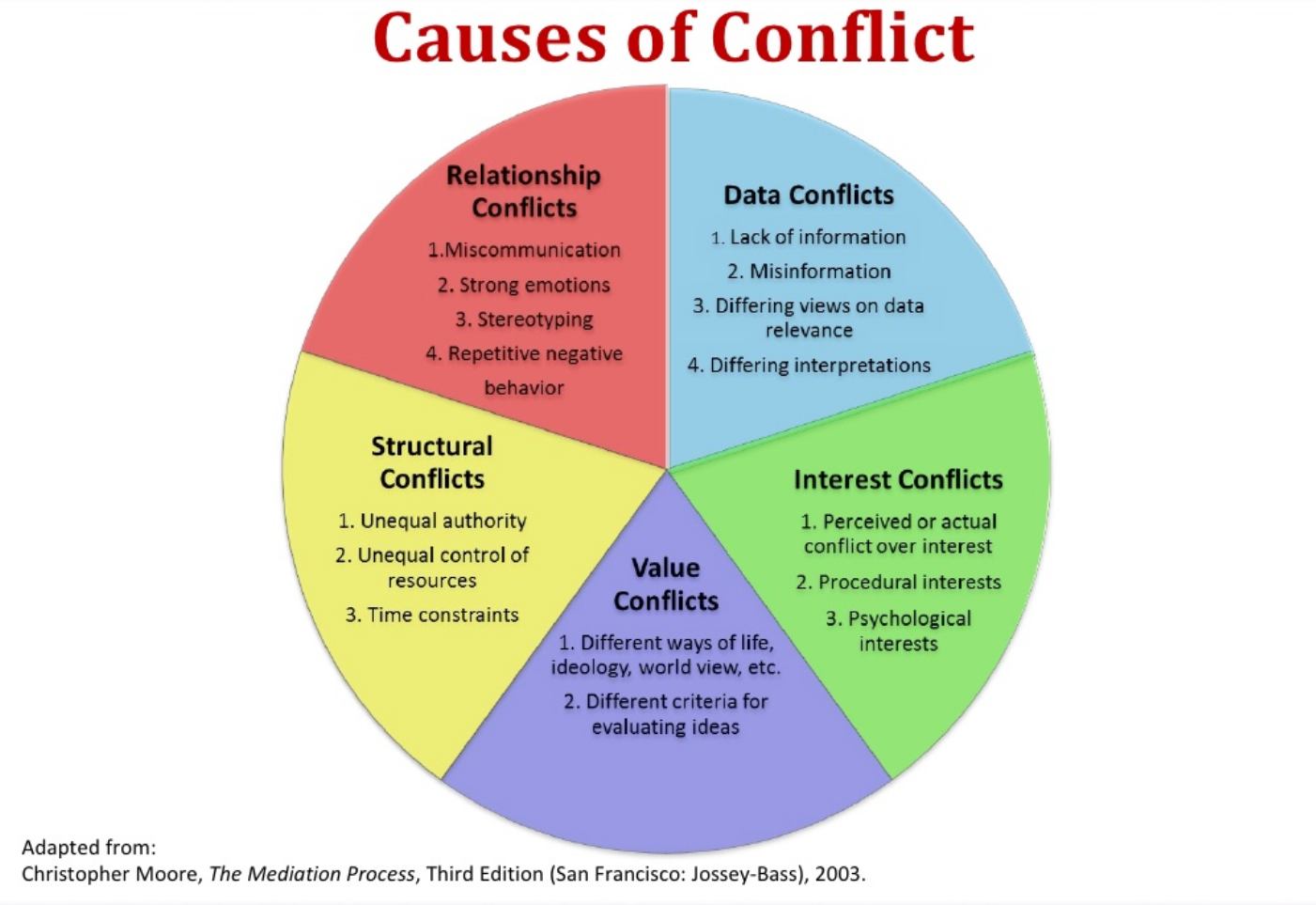 Source: https://tiny.pl/wr8wfTASK(group or individual work)Based on the info presented in the graph above, give examples to each of the type of conflict referring to their causes:RELATIONSHIP CONFLICTS……………………………………………………………………………………………………..DATA CONFLICTS……………………………………………………………………………………………………..INTEREST CONFLICTS……………………………………………………………………………………………………..VALUE CONFLICTS……………………………………………………………………………………………………..STRUCTURAL CONFLICTS……………………………………………………………………………………………………..WORK CARDMAP OF CONFLICTS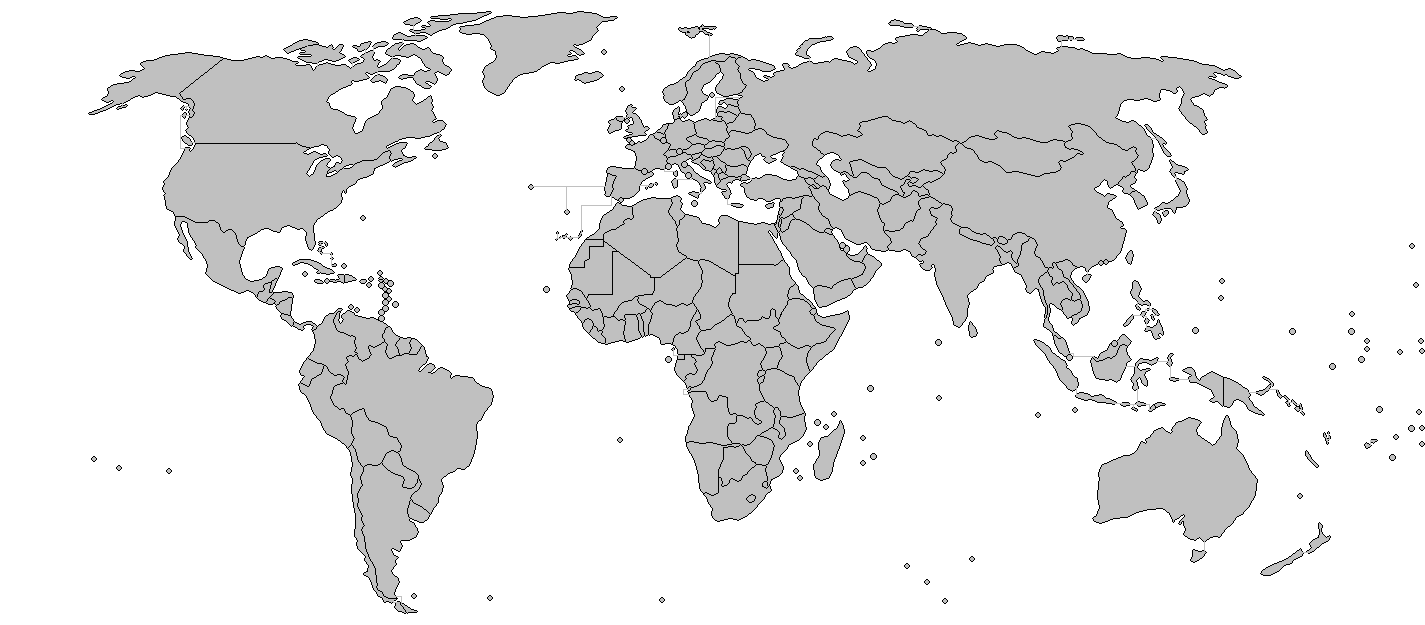 TASK(group or individual work)Mark, any known to you, military and/or religious conflicts, on the map.